Витезови часописи, као подршка реализацији програма у вртићима и као полазиште, смерница и повод заједничком  учествовању  деце и васпитача  у Витезовим активностима– Витезов материјал: разноврсне рубрике, додаци уз часопис (налепнице и картонски додатак) и образовне интерактивне онлаин игре (на Витезовом сајту), пружиће деци и васпитачима вишеструке могућности за различите начине учешћа деце у разним активностима, ситуацијама и односима.Помоћи  ће деци да:– кроз игру – стичу знања из различитих области,  сналазе се у различитим ситуацијама,  да посматрају и уочавају детаље, постављају питања, решавају проблеме  и  буду креативна, истражују и маштају;-да  упознају и преиспитују различита подручја људског сазнања, –да  прошире своја  интересовања, способности и искуство,  активно учествују, промишљају,  сарађују са другима и упознају свет око себе. Часопис Витез омогућава деци један од различитих извора учења:–извор је  информација и инспирације – читањем и причањем прича. Поетским текстовима за децу и васпитаче (песме, загонетке, бројалице, брзалице, допуњалке, мале позорнице) – часопис Витез ће допринети овладавању различитих  функција  говора и развијању свих видова комуникације,правилном, изражајном и креативном усменом изражавању и језичком стваралаштву, богаћењу речника.–Различитим начинима графичког и симболичког репрезентовања  часопис Витез омогућавај  деци да кроз властиту ангажованост  развијају различите врсте ране писмености (језичке, математичке, визуелне) подстичући их на  креативне начине изражавања  властитих идеја, доживљаја, мишљења и сазнања  кроз различите форме, медије и материјале;–развијању моторичких способности и диспозиција за учење као што су посвећеност, истрајност, радозналост, иницијатива и креативност.Часопис Витез у планираним ситуацијама игре (учења) подржава сам процес учења  – и у Витезовим онлаин дигиталним играма (на Витезовом сајту), развијајући  дигиталне компетенције кроз смислено коришћење дигиталних технологија као оруђа којима се деци омогућава да:  стичу нова сазнања и важне животне вештине, развијају способности конструктивног приступа проблемима, повежу игру са активностима заснованим на могућностима избора и иницијативи деце, упитаности, отворености; негујући адекватан однос  и културу употребе дигиталних технологија.- Витезови ЧУВАРУ ПРИРОДЕ  допринеће развијању свести о узајамној повезаности људи и природе и бриге за животну средину.– У сваком броју часописа – МАЛА ПОЗОРНИЦА доводи у госте другог родитеља који им представља своју професију, њихов допринос заједницама у које су укључена,  подстичући социјалне интеракције кључне за дечји развој. Користећи часопис ВИТЕЗ васпитачи имају прилику да испоље своју аутономију и креативност,  дају подршку укључивању деце у различите активности којима се подржава њихова иницијатива, оригинални приступи у решавању различитих проблема – чиме постају компетентни учесници сопственог учења и развоја.Пронађимо различите начине да у  ГОДИНАМА УЗЛЕТА  учимо заједно.	Ваш „Мали Витез“	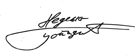 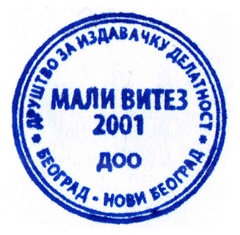 